Order of WorshipL: 	Welcome to another broadcast of Methodist Voices in Word and Song.  Today, we commemorate the Transfiguration of our Lord Jesus Christ, we invite you to open your hearts and join us in worshipCall to Worship L:	You are with us, God of sunrisesP: 	You awaken us with each bright new day,
overflowing with promise. L:	You are with us, Inviting God:P: 	Calling us to respond to all the chances
to share the spirit of grace and hope.L:	You are with us, Glory of God:P: 	Gathering us into the presence of your peace,
listening to the deep sighs of our hearts AmenHymn: ‘Immortal Invisible, God only Wise…’ [# 13 VIP]Prayer of InvocationL: 	Gracious and faithful God we bless you and acknowledge   your sustaining grace as we worship you today... Merciful Father we can become so burned out by our hectic days that we lose sight of the One who gives us life.  We can become so impatient waiting for God to astound us with wonders, when we have the simple pleasure of each day.  In these quiet moments, away from all those things which distract us, let us bring our brokenness to the One who listens to our hearts, and heals our souls.  Amen
 Prayer of Confession     ALL:	The radiance of your grace is poured out in every moment, Shaper of mountaintops, but we dull its luster by living in the shadows.  We indulge in fantasy games and watch shows which claim to be 'real,' but we have trouble simply sitting in your presence, in your healing silence.  We can become so infatuated with your love for us, we overlook those who hunger for acceptance and hope. 

Revealer of mystery, forgive us.  In silence, may we hear your whispers of grace. In mercy, may we feel your forgiveness lifting the burden of guilt from us.  In trust, may we go forth to serve your world, filling it with the light and love of the One who is the Light of the world, Jesus Christ, AMEN. 
Hymn ‘When we Walk with The Lord…’ [# 278a VIP vs. 1and 4]Assurance of Pardon L:	The promise is true--God's Light has come into the world, and into our lives.  We are graced with glimpses of God's glory, even as we are filled with mercy and forgiveness. P:	Here we find the peace and quiet we need; here we are set free from all that keeps us from serving; here we are given mercy and hope.  Amen!Prayer of Thanksgiving L:	Holy and loving God - whose nature and ways are far beyond our understanding, we thank you for the gift of your Son Jesus - who lets us see your face in his, who shows us your love in his actions, your grace in his manner of being.  In him too, O God, we see ourselves as you would have us be and as your power is able to make us. We thank you Lord that in the midst of our dark moments your presence continues to be with us, Your Light continues to lead us into places of hope and Your voice gives us the assurance that you are Abba Father. Here we give thanks to you our God who holds our present and future is in your hands   Amen.    SelectionChildren’s Focus (Puppetry)	- Bro. Victor McSweeney Time of PraiseMINISTRY OF THE WORDCollect: ALL:	Almighty Father, whose Son was revealed in majesty before he suffered death upon the cross: give us grace to perceive his glory, that we may be strengthened to suffer with him and be changed into his likeness, from glory to glory; who is alive and reigns with you, in the unity of the Holy Spirit, one God, now and for ever. Amen.Old Testament: Exodus 34: 29—35  		- Bro. Keith Nelson					  (Lyndhurst Circuit)Responsive Psalm 99 Led by: Rev’d Michael GrahamL: 	1 The Lord is king; let the peoples tremble!
    He sits enthroned upon the cherubim; let the earth quake! R: 	2 The Lord is great in Zion;
    he is exalted over all the peoples.L: 	3 Let them praise your great and awesome name.
    Holy is he!R: 	4 Mighty King, lover of justice, you have established equity;
you have executed justice and righteousness in Jacob.L: 	5 Extol the Lord our God; worship at his footstool.
    Holy is he! R: 	6 Moses and Aaron were among his priests,
    Samuel also was among those who called on his name.
    They cried to the Lord, and he answered them. L: 	7 He spoke to them in the pillar of cloud;
    they kept his decrees, and the statutes that he gave them. R: 	8 O Lord our God, you answered them;
    you were a forgiving God to them,
    but an avenger of their wrongdoings.L: 	9 Extol the Lord our God,
    and worship at his holy mountain;
    for the Lord our God is holy.The GloriaEpistle: 2 Corinthians 3:12—4:2Hymn:  Turn Your Eyes Upon Jesus [# 173 VIP]GOSPEL: Luke 9: 28-36Sermon 	- Rev’d Stephen Mullings (Superintendent, Minister, Spanish Town Circuit)Hymn of Response: ‘Stay, Master…this Heavenly Hill…’ [# 324 VIP]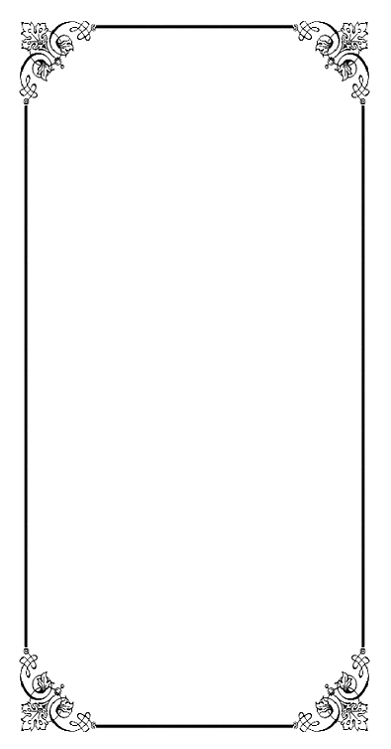 Announcements/ Offertory/ Blessing of Tithes and Offering Prayers of Intercession (Please see Insert)L: 	The Lord be with youP:	And also with youThe Lord’s PrayerClosing HYMN ‘My heart is Fixed Eternal God …’ [# 229 VIP]  Commission and BenedictionL: 	God sends us from this sacred space.P:	We will go to share the good news of grace, to offer healing to the broken.L: 	Jesus would not have us stay here forever.P:	We will go to find our sisters and brothers in the valleys of injustice and the neighborhoods of addiction.L: 	The Spirit fills us with the gifts we need as we leave.P:	We will go to help rebuild the lives of those around us, to share feasts of hope and peace with everyone AMEN!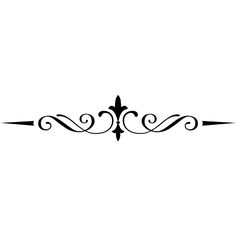                    The Methodist Church in the Caribbean 
                          and the Americas (MCCA)Jamaica DistrictDISTRICT THEME:“Spreading Scriptural Holiness to Reform the Nation…Beginning with Me”Sub Theme: “Building a Resilient People: Church, Community and Nation”METHODIST VOICES IN WORD AND SONGTELEVISION MINISTRY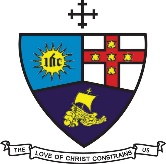 Transfiguration Lord’s Day Sunday, February 27, 2022DIVINE WORSHIPOfficiating Clergy:Liturgist:  	Rev’d Michael Graham	Superintendent Minister, East Kingston Circuit	Preacher: 	Rev’d Stephen Mullings	Superintendent Minister, Spanish Town Circuit   Organist:	Sis. Melrose DaviesDistrict Bishop:  Rev’d Christine Gooden- BengucheDistrict Secretary:  Rev’d Dr. Wayneford McFarlaneA warm welcome to all worshippers!  Choristers:Choristers:Sis. Marcia CohenBro. Nigel HayeSis. Barbara HyltonBro. Orville ManningSis. Coleen NembhardBro. Keith NelsonSis. Shirley RichardsBro. Paul ThorbourneSis. Chenee Riley